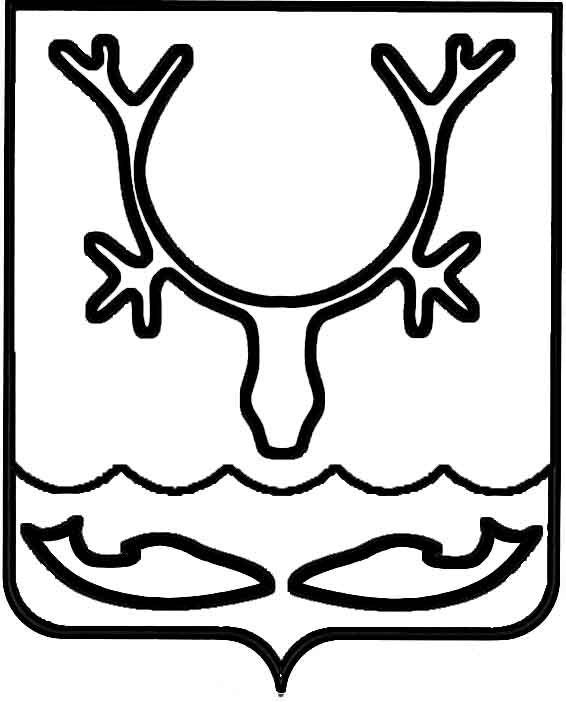 Администрация муниципального образования
"Городской округ "Город Нарьян-Мар"ПОСТАНОВЛЕНИЕОб утверждении Порядка предоставления письменных разъяснений налогоплательщикам и налоговым агентам по вопросам применения правовых актов муниципального образования "Городской округ "Город Нарьян-Мар"                           о местных налогах и сборах В целях реализации статей 21, 34.2 Налогового кодекса Российской Федерации Администрация муниципального образования "Городской округ "Город Нарьян-Мар"П О С Т А Н О В Л Я Е Т:Утвердить Порядок предоставления письменных разъяснений налогоплательщикам и налоговым агентам по вопросам применения правовых актов муниципального образования "Городской округ "Город Нарьян-Мар" о местных налогах и сборах согласно Приложению к настоящему постановлению. 2.	Контроль за исполнением настоящего постановления возложить на заместителя главы МО "Городской округ "Город Нарьян-Мар" по экономике и финансам.3.	Настоящее постановлению вступает в силу после его официального опубликования.ПриложениеУТВЕРЖДЕНпостановлением Администрации муниципального образования
"Городской округ "Город Нарьян-Мар"от 13.01.2021 № 13Порядок предоставления письменных разъяснений  налогоплательщикам и налоговым агентам по вопросам применения правовых актов муниципального образования "Городской округ "Город Нарьян-Мар" о местных налогах и сборах1.	Настоящий Порядок предоставления письменных разъяснений налогоплательщикам и налоговым агентам по вопросам применения правовых актов муниципального образования "Городской округ "Город Нарьян-Мар" о местных налогах и сборах (далее – Порядок) разработан в целях реализации статей 21, 34.2 Налогового кодекса Российской Федерации и определяет процедуру предоставления письменных разъяснений налогоплательщикам и налоговым агентам по вопросам применения правовых актов правовых актов муниципального образования "Городской округ "Город Нарьян-Мар" о местных налогах и сборах (далее – разъяснения).2.	Заявителями, которым предоставляются разъяснения, являются налогоплательщики – физические, юридические лица и налоговые агенты, законные либо уполномоченные представители, полномочия которых должны быть документально подтверждены (далее – заявители).3.	Дача письменных разъяснений заявителям по вопросам применения нормативных правовых актов муниципального образования "Городской округ "Город Нарьян-Мар" о местных налогах и сборах осуществляется Управлением финансов Администрации муниципального образования "Городской округ "Город Нарьян-Мар" (далее – Управление финансов).4.	Письменное обращение в Управление финансов о предоставлении разъяснений (далее – запрос) подается заявителем в произвольной форме одним 
из следующих способов:1)	лично по адресу: г. Нарьян-Мар, ул. Ленина, д. 12, кабинет 11, телефон
8 (81853) 4-91-92, факс 8 (81853) 4-04-30;2)	через организации почтовой связи по адресу: 166000, Ненецкий автономный округ, город Нарьян-Мар, ул. Ленина, д. 12;3)	посредством электронной почты: gorfinup@adm-nmar.ru. Запрос направляется в виде сканированного файла в формате pdf.5.	Запрос должен содержать:1)	сведения о заявителе (полное наименование организации, фамилию, имя, отчество руководителя (уполномоченного представителя) организации или фамилию, имя, отчество физического лица);2)	почтовый адрес или адрес электронной почты заявителя, по которому должно быть направлено разъяснение;3)	контактный телефон либо адрес электронной почты заявителя;4)	вопрос о применении правового акта (правовых актов) муниципального образования "Городской округ "Город Нарьян-Мар" о местных налогах и сборах;5)	подпись заявителя.6.	Запрос регистрируется сотрудником Управления финансов в день его поступления.7.	Заявитель, с учетом графика работы Управления финансов: понедельник-четверг с 8.30 до 17.30, перерыв с 12.30-13.30, пятница с 8.30 до 12.30 имеет право 
на получение по телефону информации о ходе рассмотрения его запроса.8.	Дача письменных разъяснений осуществляется в течение двух месяцев 
со дня регистрации в Управлении финансов соответствующего запроса. По решению начальника Управления финансов (лица, исполняющего обязанности начальника Управления финансов) указанный срок продлевается, но не более чем на один месяц, 
с одновременным информированием заявителя и указанием причин продления срока.9.	Управление финансов отказывает в предоставлении письменных разъяснений заявителю по вопросам применения нормативных правовых актов муниципального образования "Городской округ "Город Нарьян-Мар" о местных налогах и сборах в следующих случаях:1)	запрос не связан с вопросами применения нормативных правовых актов муниципального образования "Городской округ "Город Нарьян-Мар" о местных налогах и сборах;2)	содержащийся в запросе вопрос не относится к компетенции Управления финансов (указывается орган, в чьей компетенции находится рассмотрение данного вопроса, и его адрес);3)	текст запроса не поддается прочтению;4)	в запросе содержатся нецензурные либо оскорбительные выражения;5)	в запросе содержится вопрос, на который ранее Управлением финансов уже давалось разъяснение одному и тому же заявителю по существу в связи с ранее направлявшимися запросами, и при этом в запросе не приводятся новые доводы 
или обстоятельства.10.	Мотивированное уведомление об отказе в даче разъяснений по вопросам применения нормативных правовых актов муниципального образования "Городской округ "Город Нарьян-Мар" о местных налогах и сборах (далее – уведомление об отказе) направляется заявителю в письменной форме в срок, не превышающий 10 рабочих дней с даты получения Управления финансов запроса по адресу, указанному в запросе.11.	В случае, если в письменном обращении не указан заявитель, направивший запрос, или почтовый адрес (адрес электронной почты), по которому должен быть направлен ответ, ответ на запрос не предоставляется.12.	Предоставление разъяснений является бесплатным для заявителей.13.	Разъяснение либо уведомление об отказе подписывает начальник Управления финансов либо лицо, исполняющее обязанности начальника Управления финансов.14.	Разъяснение либо уведомление об отказе направляется посредством почтовой связи либо по адресу электронной почты, указанному в запросе, или может быть вручено заявителю по месту нахождения Управления финансов.15.	В случае, когда разъяснение либо уведомление об отказе вручается заявителю лично, на втором экземпляре проставляется отметка о его получении заявителем (дата, фамилия, инициалы и подпись заявителя).13.01.2021№13Глава города Нарьян-Мара О.О. Белак